大分県社会福祉協議会 地域福祉部 甲斐 行FAX：097-558-1635                                   ※送信票は不要ですMAIL：y_kai@oitakensyakyo.jp送信日：令和4年　　　月　　　日令和4年度 子育て環境セミナー（９月1３日(火)）【参加申込書】　※下記に必要事項をご記入の上、ＦＡＸ、メールにてお申し込みください。会場の座席数に限りがありますので、定員（満席）に達しましたら申し込み期限内でも受付を締め切らせていただきます。あらかじめご了承願います。　※状況によりハイブリッド開催（会場及びオンライン開催）となる場合がございます。※申込締切　８月３０日（火）必着 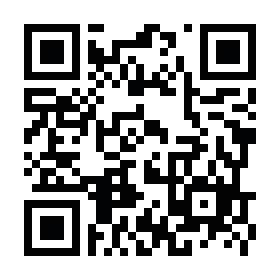 ※フォーム（右の二次元バーコード）からも申込できます。　　　　　　　　　　　　　　　　　　　　　　　URL: https://forms.gle/iFXcUjrCqGfng7st7市 町 村 名参 加 人 数名団　体　名参加者氏名※団体の場合は担当者氏名をご記入ください。※団体の場合は担当者氏名をご記入ください。※団体の場合は担当者氏名をご記入ください。連　絡　先（住所・TEL等）※連絡事項が発生した際に使用します〒：住所：TEL：　　　　　　　　　　　　　　FAX：　　　　〒：住所：TEL：　　　　　　　　　　　　　　FAX：　　　　〒：住所：TEL：　　　　　　　　　　　　　　FAX：　　　　メールアドレス※連絡事項が発生した際に使用します備　　　考